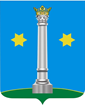 Управление образованияадминистрации Городского округа Коломна Московской области тел.: 8 (496) 618-56-02       e-mail: obraz-kolomna@yandex.ru        140400, г. Коломна, ул. Октябрьской революции, 20026.08.2021 г.                                                                                                № 510 - ОД                                                                                                                                    Об утверждении Порядкапроведения школьного этапа и муниципального этапавсероссийской олимпиады школьниковв Городском округе Коломна в 2021-2022 учебном годуНа основании Порядка проведения всероссийской олимпиады школьников, утвержденного приказом Министерства Просвещения Российской Федерации от 27 ноября 2020 г. № 678, Положения о проведении муниципального этапа всероссийской олимпиады школьников в Московской области, утвержденного распоряжением Министерства образования Московской области от 27.05.2021 г. №Р-390ПРИКАЗЫВАЮ:Утвердить прилагаемый Порядок проведения школьного этапа и муниципального этапа Всероссийской олимпиады школьников в Городском округе Коломна в 2021-2022 учебном году.Контроль за исполнением настоящего приказа оставляю за собой.И.о. начальника Управления образования администрации Городского округа Коломна Московской области                                                                                 Я.А. ЩегловаУТВЕРЖДЕНОприказом Управления образования администрации Городского округа Коломна Московской областиот  26.08.2021 г. № 510-ОД                                  Порядок проведения школьного этапа и муниципального этапа Всероссийской олимпиады школьниковI. Общие положения Настоящий Порядок проведения школьного этапа и муниципального этапа Всероссийской олимпиады школьников (далее - Порядок) устанавливает правила и сроки проведения школьного этапа и муниципального этапа всероссийской олимпиады школьников (далее – олимпиада), перечень общеобразовательных предметов, по которым она проводится, определяет участников олимпиады, их права и обязанности, устанавливает правила подведения итогов и утверждения результатов олимпиады. Школьный этап и муниципальный этап олимпиады проводится в целях выявления и развития у обучающихся творческих способностей и интереса к научной (научно-исследовательской) деятельности, пропаганды научных знаний, отбора лиц, проявивших выдающиеся способности, для участия в следующих этапах олимпиады по общеобразовательным предметам.Школьный этап и муниципальный этап олимпиады проводится на территории Городского округа Коломна. Рабочим языком проведения олимпиады является русский язык. Школьный этап и муниципальный этап олимпиады проводится по следующим общеобразовательным предметам:математика, русский, иностранный язык (английский, немецкий, французский, итальянский, испанский, китайский), информатика и ИКТ, физика, химия, биология, экология, география, астрономия, литература, история, обществознание, экономика, право, искусство (мировая художественная культура), физическая культура, технология, основы безопасности жизнедеятельности для обучающихся по образовательным программам основного общего и среднего общего образования; математика, русский язык для обучающихся по образовательным программам начального общего образования.Форма проведения олимпиады - очная.При проведении школьного этапа и муниципального этапа олимпиады допускается использование информационно ­ коммуникационных технологий в части организации выполнения олимпиадных заданий, проверки и анализа олимпиадных заданий, показа выполненных олимпиадных работ, процедуры рассмотрения апелляции о несогласии с выставленными баллами при условии соблюдения требований законодательства Российской Федерации в области защиты персональных данных. В школьном этапе и муниципальном этапе олимпиады обучающиеся, осваивающие основные образовательные программы начального общего, основного общего и среднего общего образования в общеобразовательных организациях Городского округа Коломна, а также лица, осваивающие указанные образовательные программы в форме самообразования или семейного образования (далее - участники олимпиады).Школьный этап олимпиады проводится по заданиям, разработанным для 5-11 классов (по русскому языку и математике - для 4-11 классов); муниципальный - для 7-11 классов (по математике и астрономии – для 5-11 классов). Участник каждого этапа олимпиады выполняет по своему выбору олимпиадные задания, разработанные для класса, программу которого он осваивает, или для более старших классов. В случае прохождения участников олимпиады, выполнивших задания, разработанные для более старших классов по отношению к тем классам, программы которых они осваивают, на следующий этап олимпиады указанные участники олимпиады и на следующих этапах олимпиады выполняют олимпиадные задания, разработанные для класса, который они выбрали на школьном этапе олимпиады, или более старших классов.7. Участники олимпиады, осваивающие основные образовательные программы в форме самообразования или семейного образования, принимают участие в школьном этапе олимпиады по их выбору в образовательной организации, в которую они зачислены для прохождения промежуточной и (или) государственной итоговой аттестации по соответствующим образовательным программам, в том числе с использованием информационно-коммуникационных технологий, или в образовательной организации по месту проживания участника олимпиады. 8. Участники олимпиады с ограниченными возможностями здоровья (далее - ОВЗ) и дети-инвалиды принимают участие в олимпиаде на общих основаниях.Организация проведения школьного этапа олимпиады9. Школьный этап олимпиады проводится ежегодно с 1 сентября по 26 октября.10. Организатором школьного этапа олимпиады является Управление образования администрации Городского округа Коломна (далее – Управление образования).11.	 Организатор школьного этапа олимпиады вправе привлекать к проведению олимпиады образовательные и научные организации, учебно-методические объединения, государственные корпорации и учреждения, общественные, некоммерческие организации, а также коммерческие организации в порядке, установленном законодательством Российской Федерации, в том числе для осуществления технологического, методического и информационного сопровождения олимпиады. 12. Методическое обеспечение школьного этапа олимпиады осуществляют региональные предметно-методические комиссии по каждому общеобразовательному предмету, создаваемые организатором регионального этапа олимпиады (муниципальные предметно-методические комиссии не формируются). Региональные предметно-методические комиссии разрабатывают олимпиадные задания для проведения школьного этапа олимпиады по соответствующему общеобразовательному предмету и требования к организации и проведению школьного этапа олимпиады по соответствующему общеобразовательному предмету с учетом методических рекомендаций по проведению школьного и муниципального этапов олимпиады.13. Для организации и проведения школьного этапа олимпиады Организатор создает оргкомитет и утверждает его состав.Состав оргкомитета школьного этапа олимпиады формируется из представителей Управления образования, педагогических, научно-педагогических работников, а также представителей общественных и иных организаций, средств массовой информации и утверждается организатором школьного этапа олимпиады. Число членов оргкомитета школьного этапа олимпиады составляет не менее 5 человек. 14. Оргкомитет школьного этапа олимпиады:- обеспечивает организацию и проведение школьного этапа олимпиады в соответствии с Порядком, нормативными правовыми актами, регламентирующими проведение школьного этапа олимпиады, и действующими на момент проведения олимпиады санитарно-эпидемиологическими требованиями к условиям и организации обучения в образовательных организациях;- обеспечивает сбор и хранение заявлений от родителей (законных представителей) обучающихся, заявивших о своем участии в олимпиаде, об ознакомлении с Порядком и о согласии на публикацию результатов по каждому общеобразовательному предмету на своем официальном сайте в информационно ­ телекоммуникационной сети «Интернет» (далее - сеть Интернет) с указанием фамилии, инициалов, класса, муниципального образования, количества баллов, набранных при выполнении заданий (далее - сведения об участниках), и передает их организатору школьного этапа олимпиады; - обеспечивает информирование участников о сроках проведения школьного этапа олимпиады по каждому общеобразовательному предмету, продолжительности выполнения олимпиадных заданий, о проведении анализа олимпиадных заданий, показе выполненных олимпиадных работ, порядке подачи и рассмотрения апелляций о несогласии с выставленными баллами, а также о времени и месте ознакомления с результатами олимпиады;- несет ответственность за жизнь и здоровье участников олимпиады во время проведения школьного этапа олимпиады.15. Состав жюри школьного этапа олимпиады формируется из числа педагогических, научно-педагогических работников, руководящих работников образовательных организаций, аспирантов, ординаторов, победителей международных олимпиад школьников и победителей и призеров заключительного этапа всероссийской олимпиады школьников по соответствующим общеобразовательным предметам, а также специалистов, обладающих профессиональными знаниями, навыками и опытом в сфере, соответствующей общеобразовательному предмету школьного этапа олимпиады.Число членов жюри школьного этапа олимпиады по каждому общеобразовательному предмету составляет не менее 5 человек.Председатель жюри не может являться таковым более 2 лет подряд.Жюри школьного этапа олимпиады:- определяет победителей и призеров школьного этапа олимпиады на основании рейтинга участников по каждому общеобразовательному предмету в соответствии с квотой, установленной организатором школьного этапа олимпиады, и оформляет итоговый протокол;- направляет организатору школьного этапа олимпиады протокол жюри, подписанный председателем и секретарем жюри по соответствующему общеобразовательному предмету; представляет организатору школьного этапа олимпиады результаты, оформленные в виде рейтинговой таблицы победителей, призеров, участников с указанием сведений об участниках, классе и набранных ими баллах по общеобразовательному предмету, для их утверждения.16. В месте проведения школьного этапа олимпиады вправе присутствовать представители организатора олимпиады, оргкомитета и жюри школьного этапа олимпиады по соответствующему предмету, общественные наблюдатели, должностные лица Министерства, Рособрнадзора, Управления образования, медицинские работники, технические специалисты, занятые обслуживанием оборудования, используемого при проведении олимпиады, представители средств массовой информации, а также сопровождающие участников лица, определенные в соответствии с установленным организатором школьного этапа олимпиады порядком (далее - сопровождающие лица). Проведение школьного этапа олимпиады17. При проведении школьного этапа олимпиады каждому участнику олимпиады должно быть предоставлено отдельное рабочее место, оборудованное в соответствии с требованиями к проведению школьного этапа олимпиады по каждому общеобразовательному предмету. Все рабочие места участников олимпиады должны обеспечивать участникам олимпиады равные условия, соответствовать действующим на момент проведения олимпиады санитарно-эпидемиологическим требований к условиям и организации обучения в образовательных организациях.18. На школьном этапе олимпиады на добровольной основе принимают индивидуальное участие обучающиеся 4-11 классов организаций, осуществляющих образовательную деятельность по образовательным программам начального общего, основного общего и среднего общего образования. Олимпиадные задания выполняются участником самостоятельно без помощи посторонних лиц.19. В случае участия в школьном этапе олимпиаде участников олимпиады с ОВЗ и детей- инвалидов при необходимости организатором создаются специальные условия для обеспечения возможности их участия, учитывающие состояние их здоровья, особенности психофизического развития.20. В случае необходимости привлечения ассистентов для участников олимпиады с ОВЗ и детей-инвалидов заявления о необходимости создания специальных условий и документы, подтверждающие необходимость их создания (заключение психолого-медико-педагогической комиссии, справка об инвалидности), должны быть направлены в оргкомитет школьного этапа олимпиады указанными участниками или их родителями (законными представителями) не позднее чем за 10 календарных дней до даты проведения школьного этапа олимпиады.21. Родители (законные представители) участника олимпиады не позднее чем за 3 календарных дня до начала проведения школьного этапа олимпиады, в котором он принимает участие, письменно подтверждают ознакомление с настоящим Порядком и предоставляют письменное согласие на публикацию результатов по каждому общеобразовательному предмету на своем официальном сайте в сети Интернет с указанием сведений об участниках, которые хранятся организатором школьного этапа олимпиады в течение 1 года с даты проведения школьного этапа олимпиады.22. Во время проведения школьного этапа олимпиады участники олимпиады:-должны соблюдать настоящий Порядок и требования к проведению школьного этапа олимпиады по каждому общеобразовательному предмету, утвержденные организатором школьного этапа олимпиады;-должны следовать указаниям представителей организатора олимпиады; -не вправе общаться друг с другом, свободно перемещаться в аудитории;-вправе иметь справочные материалы, средства связи и электронно-вычислительную технику, разрешенные к использованию во время проведения олимпиады, перечень которых определяется в требованиях к организации и проведению школьного этапа олимпиады по каждому общеобразовательному предмету;23. В целях обеспечения права на объективное оценивание работы участники олимпиады вправе подать апелляцию о несогласии с выставленными баллами.24. В случае нарушения участником олимпиады настоящего Порядка и (или) утвержденных требований к организации и проведению школьного этапа олимпиады по каждому общеобразовательному предмету, представитель организатора олимпиады вправе удалить данного участника олимпиады из аудитории, составив акт об удалении участника олимпиады.25. Участники олимпиады, которые были удалены, лишаются права дальнейшего участия в олимпиаде по данному общеобразовательному предмету в текущем году.26. Школьный этап олимпиады проводится в соответствии с настоящим Порядком по организационно-технологической модели, утвержденной Министерством образования Московской области, с учетом методических рекомендаций для проведения школьного и муниципального этапов олимпиады и требований к проведению школьного этапа олимпиады.27. Школьный этап олимпиады по каждому общеобразовательному предмету проводится с использованием информационно-коммуникационных технологий в части организации выполнения олимпиадных заданий, организации проверки и оценивания выполненных олимпиадных работ, анализа олимпиадных заданий и их решений, показа выполненных олимпиадных работ, при подаче и рассмотрении апелляций. Участники выполняют олимпиадные задания на платформе проведения онлайн-олимпиад https://mo.olymponline.ru/ (далее – Платформа).28. Организатор школьного этапа олимпиады:- не позднее, чем за 15 календарных дней формирует оргкомитет школьного этапа олимпиады и утверждает его состав; формирует жюри и апелляционные комиссии по каждому общеобразовательному предмету и утверждает их составы; утверждает график проведения школьного этапа олимпиады в соответствии со сроками, установленными Министерством образования Московской области; утверждает требования к организации и проведению школьного этапа олимпиады по каждому общеобразовательному предмету, описание необходимого материально-технического обеспечения для выполнения олимпиадных заданий, перечень справочных материалов, средств связи и электронно-вычислительной техники, разрешенных к использованию во время проведения олимпиады;-не позднее, чем за 10 календарных дней до начала школьного этапа олимпиады информирует руководителей общеобразовательных организаций, расположенных на территории Городского округа Коломна, обучающихся и их родителей (законных представителей) о сроках и местах проведения школьного этапа олимпиады по каждому общеобразовательному предмету, а также о настоящем Порядке и утвержденных нормативных правовых актах, регламентирующих организацию и проведение школьного этапа олимпиады по каждому общеобразовательному предмету;-обеспечивает при необходимости создание специальных условий для участников школьного этапа олимпиады с ОВЗ и детей-инвалидов, учитывающих состояние их здоровья, особенности психофизического развития;- определяет квоту победителей и призеров школьного этапа по каждому общеобразовательному предмету (при определении количества победителей и призеров школьного этапа олимпиады их число не должно превышать 45 процентов от общего числа участников школьного этапа олимпиады по каждому общеобразовательному предмету, при этом число победителей школьного этапа олимпиады не должно превышать 8 процентов от общего числа участников школьного этапа олимпиады по каждому общеобразовательному предмету) на основании предложений жюри школьного этапа олимпиады;-в срок до 21 календарного дня со дня последней даты проведения соревновательных туров утверждает результаты школьного этапа олимпиады по каждому общеобразовательному предмету (рейтинг победителей и призеров школьного этапа олимпиады) и публикует их на своем официальном сайте в сети «Интернет».IV.	Организация проведения муниципального этапа олимпиады29. Муниципальный этап олимпиады проводится ежегодно с 1 октября по 20 декабря.30. Организатором муниципального этапа олимпиады является Управление образования администрации Городского округа Коломна (далее – Управление образования).31.	 Организатор муниципального этапа олимпиады вправе привлекать к проведению олимпиады образовательные и научные организации, учебно-методические объединения, государственные корпорации и учреждения, общественные, некоммерческие организации, а также коммерческие организации в порядке, установленном законодательством Российской Федерации, в том числе для осуществления технологического, методического и информационного сопровождения олимпиады. 32. Методическое обеспечение муниципального этапа олимпиады осуществляют региональные предметно-методические комиссии по каждому общеобразовательному предмету, создаваемые организатором регионального этапа олимпиады (муниципальные предметно-методические комиссии не формируются). Региональные предметно-методические комиссии разрабатывают олимпиадные задания для проведения муниципального этапа олимпиады по соответствующему общеобразовательному предмету и требования к организации и проведению муниципального этапа олимпиады по соответствующему общеобразовательному предмету с учетом методических рекомендаций по проведению школьного и муниципального этапов олимпиады; осуществляют выборочную перепроверку выполненных олимпиадных работ участников муниципального этапа олимпиады.33. Для организации и проведения муниципального этапа олимпиады Организатор создает оргкомитет и утверждает его состав.Состав оргкомитета муниципального этапа олимпиады формируется из представителей Управления образования, региональных предметно-методических комиссий олимпиады, педагогических, научно-педагогических работников, а также представителей общественных и иных организаций, средств массовой информации и утверждается Управлением образования. Число членов оргкомитета муниципального этапа олимпиады составляет не менее 5 человек. 34. Оргкомитет муниципального этапа олимпиады:- обеспечивает организацию и проведение муниципального этапа олимпиады в соответствии с Порядком, нормативными правовыми актами, регламентирующими проведение муниципального этапа олимпиады, и действующими на момент проведения олимпиады санитарно-эпидемиологическими требованиями к условиям и организации обучения в образовательных организациях;- обеспечивает сбор и хранение заявлений от родителей (законных представителей) обучающихся, заявивших о своем участии в олимпиаде, об ознакомлении с Порядком и о согласии на публикацию результатов по каждому общеобразовательному предмету на своем официальном сайте в информационно ­ телекоммуникационной сети «Интернет» (далее - сеть Интернет) с указанием фамилии, инициалов, класса, муниципального образования, количества баллов, набранных при выполнении заданий (далее - сведения об участниках), и передает их Управлению образования; - обеспечивает информирование участников о сроках проведения муниципального этапа олимпиады по каждому общеобразовательному предмету, продолжительности выполнения олимпиадных заданий, об оформлении выполненных олимпиадных заданий, о проведении анализа олимпиадных заданий, показе выполненных олимпиадных работ, порядке подачи и рассмотрения апелляций о несогласии с выставленными баллами, а также о времени и месте ознакомления с результатами олимпиады;- осуществляет кодирование (обезличивание) и раскодирование олимпиадных работ участников муниципального этапа олимпиады;- несет ответственность за жизнь и здоровье участников олимпиады во время проведения муниципального этапа олимпиады.35. Для объективной проверки олимпиадных работ, выполненных участниками олимпиады, организатор муниципального этапа олимпиады определяет состав жюри муниципального этапа олимпиады по каждому общеобразовательному предмету. Состав жюри муниципального этапа олимпиады формируется из числа педагогических, научно-педагогических работников, руководящих работников образовательных организаций, аспирантов, ординаторов, победителей международных олимпиад школьников и победителей и призеров заключительного этапа всероссийской олимпиады школьников по соответствующим общеобразовательным предметам, а также специалистов, обладающих профессиональными знаниями, навыками и опытом в сфере, соответствующей общеобразовательному предмету муниципального этапа олимпиады.Число членов жюри муниципального этапа олимпиады по каждому общеобразовательному предмету составляет не менее 5 человек.Председатель жюри не может являться таковым более 2 лет подряд.Жюри муниципального этапа олимпиады:- осуществляет оценивание выполненных олимпиадных работ; - проводит анализ олимпиадных заданий и их решений, показ выполненных олимпиадных работ в соответствии с Порядком и организационно- технологической моделью муниципального этапа олимпиады; -определяет победителей и призеров муниципального этапа олимпиады на основании рейтинга участников по каждому общеобразовательному предмету с учетом результатов рассмотрения апелляций и в соответствии с квотой, установленной организатором муниципального этапа олимпиады (рейтинг участников представляет собой ранжированный список участников муниципального этапа олимпиады, расположенных по мере убывания набранных ими баллов), и оформляет итоговый протокол;- направляет организатору муниципального этапа олимпиады протоколы жюри, подписанные председателем и секретарем, с результатами муниципального этапа олимпиады, оформленными в виде рейтинговой таблицы победителей, призеров и участников с указанием сведений об участниках, классе и набранных ими баллах по общеобразовательному предмету; - направляет организатору муниципального этапа олимпиады аналитический отчет о результатах выполнения олимпиадных заданий, подписанный председателем жюри.Членам жюри муниципального этапа олимпиады запрещается копировать и выносить выполненные олимпиадные работы из аудиторий, в которых они проверялись, комментировать процесс проверки выполненных олимпиадных работ, а также разглашать результаты проверки до публикации предварительных результатов олимпиады.36. В месте проведения муниципального этапа олимпиады вправе присутствовать представители организатора олимпиады, оргкомитета и жюри муниципального этапа олимпиады по соответствующему предмету, общественные наблюдатели, должностные лица Министерства, Рособрнадзора, органов исполнительной власти субъектов Российской Федерации, осуществляющих государственное управление в сфере образования, или органов исполнительной власти субъектов Российской Федерации, осуществляющих переданные полномочия Российской Федерации в сфере образования (далее - переданные полномочия), субъекта Российской Федерации, медицинские работники, технические специалисты, занятые обслуживанием оборудования, используемого при проведении олимпиады, представители средств массовой информации, а также сопровождающие участников лица, определенные в соответствии с установленным организатором соответствующего этапа олимпиады порядком (далее - сопровождающие лица).Представители Министерства, Рособрнадзора и органов, осуществляющих переданные полномочия, имеют право присутствовать при проведении всех процедур муниципального этапа олимпиады.Представители средств массовой информации присутствуют в месте проведения олимпиады до момента выдачи участникам олимпиадных заданий.Общественным наблюдателям предоставляется право при предъявлении документа, удостоверяющего личность, и удостоверения общественного наблюдателя присутствовать на всех мероприятиях муниципального этапа олимпиады, в том числе при проверке и показе выполненных олимпиадных работ, а также при рассмотрении апелляций участников олимпиады. Во время выполнения участниками олимпиадных заданий общественные наблюдатели занимают места, определенные оргкомитетом муниципального этапа олимпиады.В случае выявления нарушений Порядка при проведении олимпиады общественными наблюдателями в срок не позднее чем через 3 рабочих дня со дня выявления нарушения соответствующая информация направляется организатору муниципального этапа олимпиады для рассмотрения и принятия решения.Проведение муниципального этапа олимпиады37. При проведении муниципального этапа олимпиады каждому участнику олимпиады должно быть предоставлено отдельное рабочее место, оборудованное в соответствии с требованиями к проведению муниципального этапа олимпиады по каждому общеобразовательному предмету. Все рабочие места участников олимпиады должны обеспечивать участникам олимпиады равные условия, соответствовать действующим на момент проведения олимпиады санитарно-. эпидемиологическим требованиям к условиям и организации обучения в образовательных организациях. 38. Участие в муниципальном этапе олимпиады индивидуальное, олимпиадные задания выполняются участником самостоятельно без помощи посторонних лиц.39. В муниципальном этапе олимпиады принимают участие на добровольной основе обучающиеся общеобразовательных организаций Городского округа Коломна, осваивающие основные образовательные программы основного общего и среднего общего образования, а также лица, осваивающие указанные образовательные программы в форме самообразования или семейного образования: - участники школьного этапа олимпиады текущего учебного года, набравшие необходимое для участия в муниципальном этапе олимпиады количество баллов, установленное организатором муниципального этап олимпиады по каждому общеобразовательному предмету и классу; - победители и призеры муниципального этапа олимпиады предыдущего учебного года, продолжающие освоение основных образовательных программ основного общего и среднего общего образования (далее - участники).В случае если в образовательной организации ни один участник школьного этапа олимпиады текущего учебного года по соответствующему общеобразовательному предмету не набрал необходимое для участия в муниципальном этапе олимпиады количество баллов, установленное организатором по общеобразовательному предмету и классу, образовательная организация вправе направить для участия в муниципальном этапе олимпиады по данному предмету одного участника школьного этапа олимпиады текущего учебного года, набравшего наибольшее количество баллов.40. В случае участия в муниципальном этапе олимпиаде участников олимпиады с ОВЗ и детей- инвалидов при необходимости организатором создаются специальные условия для обеспечения возможности их участия, учитывающие состояние их здоровья, особенности психофизического развития.41. В случае необходимости привлечения ассистентов для участников олимпиады с ОВЗ и детей-инвалидов заявления о необходимости создания специальных условий и документы, подтверждающие необходимость их создания (заключение психолого-медико-педагогической комиссии, справка об инвалидности), должны быть направлены в оргкомитет муниципального этапа олимпиады указанными участниками или их родителями (законными представителями) не позднее чем за 10 календарных дней до даты проведения муниципального этапа олимпиады.42. Родители (законные представители) участника олимпиады не позднее чем за 3 календарных дня до начала проведения муниципального этапа олимпиады, в котором он принимает участие, письменно подтверждают ознакомление с настоящим Порядком и предоставляют письменное согласие на публикацию результатов по каждому общеобразовательному предмету на своем официальном сайте в сети Интернет с указанием сведений об участниках, которые хранятся организатором муниципального этапа олимпиады в течение 1 года с даты проведения муниципального этапа олимпиады.43. Во время проведения муниципального этапа олимпиады участники олимпиады:-должны соблюдать настоящий Порядок и требования к проведению муниципального этапа олимпиады по каждому общеобразовательному предмету, утвержденные организатором муниципального этапа олимпиады;-должны следовать указаниям представителей организатора олимпиады; -не вправе общаться друг с другом, свободно перемещаться в аудитории;-вправе иметь справочные материалы, средства связи и электронно-вычислительную технику, разрешенные к использованию во время проведения олимпиады, перечень которых определяется в требованиях к организации и проведению муниципального этапа олимпиады по каждому общеобразовательному предмету;- участникам олимпиады запрещается до момента окончания времени, отведенного на выполнение олимпиадных заданий, выносить из аудиторий и мест проведения олимпиады олимпиадные задания на бумажном и (или) электронном носителях, листы ответов и черновики, копировать олимпиадные задания;- участникам олимпиады, организаторам олимпиады запрещается использовать средства связи в местах выполнения заданий;- лицам, перечисленным в пункте 36 Порядка, оказывать содействие участникам муниципального этапа олимпиады, в том числе передавать им средства связи, электронно-вычислительную технику, фото-, аудио- и видеоаппаратуру, справочные материалы, письменные заметки и иные средства хранения и передачи информации.44. В целях обеспечения права на объективное оценивание работы участники олимпиады вправе подать апелляцию о несогласии с выставленными баллами.45. В случае нарушения участником олимпиады настоящего Порядка и (или) утвержденных требований к организации и проведению муниципального этапа олимпиады по каждому общеобразовательному предмету, представитель организатора олимпиады вправе удалить данного участника олимпиады из аудитории, составив акт об удалении участника олимпиады.46. Участники олимпиады, которые были удалены, лишаются права дальнейшего участия в олимпиаде по данному общеобразовательному предмету в текущем году. Выполненные ими работы не проверяются.В случае если факт нарушения становится известен представителям организатора после окончания муниципального этапа олимпиады, но до утверждения итоговых результатов, участник может быть дисквалифицирован, а его результат аннулирован на основании протокола жюри с решением о дисквалификации участника.47. В случае нарушения членами оргкомитета и жюри Порядка и (или) утвержденных требований к организации и проведению муниципального этапа олимпиады по каждому общеобразовательному предмету представитель организатора олимпиады отстраняет указанных лиц от проведения олимпиады, составив соответствующий акт.При нарушении настоящего Порядка лицами, перечисленными в пункте 36 Порядка, составляется акт по форме, определенной организатором муниципального этапа олимпиады, после чего указанные лица удаляются из места проведения олимпиады.48. Муниципальный этап олимпиады проводится в соответствии с настоящим Порядком по организационно-технологической модели, утвержденной Министерством образования Московской области с учетом методических рекомендаций для проведения школьного и муниципального этапов олимпиады и требований к проведению муниципального этапа олимпиады.49. Организатор муниципального этапа олимпиады:- не позднее чем за 15 календарных дней формирует оргкомитет и утверждает его состав; формирует жюри муниципального этапа олимпиады по каждому общеобразовательному предмету и утверждает их составы; утверждает состав апелляционных комиссий по каждому общеобразовательному предмету; утверждает места проведения по каждому общеобразовательному предмету, процедуру регистрации участников олимпиады, показа выполненных олимпиадных работ; процедуру рассмотрения апелляций участников олимпиады; утверждает график проведения муниципального этапа олимпиады; - не позднее чем за 10 календарных дней до даты начала муниципального этапа олимпиады письменно информирует руководителей образовательных организаций о местах проведения муниципального этапа олимпиады, участников муниципального этапа олимпиады и их родителей (законных представителей) о сроках и местах проведения муниципального этапа олимпиады по каждому общеобразовательному предмету; - обеспечивает при необходимости создание специальных условий для участников муниципального этапа олимпиады с ОВЗ и детей-инвалидов, учитывающих состояние их здоровья, особенности психофизического развития;- принимает меры по защите информации, содержащейся в комплектах олимпиадных заданий, во время их доставки в места проведения олимпиады;- определяет количество участников муниципального этапа олимпиады по итогам проведения школьного этапа олимпиады; - определяет квоту победителей и призеров муниципального этапа олимпиады (при определении количества победителей и призеров муниципального этапа олимпиады их число не должно превышать 45 процентов от общего числа участников муниципального этапа олимпиады по каждому общеобразовательному предмету, при этом число победителей муниципального этапа олимпиады не должно превышать 8 процентов от общего числа участников муниципального этапа олимпиады по каждому общеобразовательному предмету) на основании предложений жюри муниципального этапа олимпиады; - организует пересмотр результатов участников муниципального этапа олимпиады в случае выявления в протоколах жюри технических ошибок, допущенных при подсчете баллов за выполнение заданий, а также по результатам проведенной перепроверки;- вносит результаты участников муниципального этапа олимпиады в систему «Взлёт. Мониторинг» в соответствии с графиком и форматом, утвержденным Министерством;- обеспечивает хранение работ участников муниципального этапа олимпиады сроком не менее 1 (одного) календарного года; - в срок до 21 календарного дня со дня последней даты проведения соревновательных туров утверждает результаты муниципального этапа олимпиады по каждому общеобразовательному предмету (рейтинг победителей и призеров муниципального этапа олимпиады) на основе протоколов жюри;- обеспечивает своевременное размещение информации о проведении муниципального этапа олимпиады на своем официальном сайте в информационно-коммуникационной сети «Интернет»; - организует награждение победителей и призеров муниципального этапа олимпиады.50. Жюри муниципального этапа олимпиады по каждому общеобразовательному предмету в срок не позднее 3 рабочих дней со дня принятия решения апелляционной комиссией по результатам рассмотрения апелляций участников олимпиады по соответствующему общеобразовательному предмету предоставляет организатору муниципального этапа олимпиады протоколы, утверждающие индивидуальные результаты участников муниципального этапа олимпиады, а также аналитические отчеты о результатах выполнения олимпиадных заданий.V.	Проверка, анализ и показ выполненных олимпиадных работ, процедура апелляции51. Проверка выполненных олимпиадных работ осуществляется жюри соответствующего этапа олимпиады по соответствующему общеобразовательному предмету.52. Проверка выполненных олимпиадных работ проводится в соответствии с критериями и методикой оценивания, входящими в комплект олимпиадных заданий, по которым проводится соответствующий этап олимпиады.53. Проверке подлежат обезличенные выполненные олимпиадные работы.54. Письменные олимпиадные работы на муниципальном этапе олимпиады проверяются не менее чем двумя членами жюри.В случае существенного расхождения в баллах, выставленных двумя членами жюри, назначается третья проверка. Существенное расхождение в баллах определено в критериях оценивания по соответствующему учебному предмету.Члену жюри, осуществляющему третью проверку, предоставляется информация о баллах, выставленных членами жюри, ранее проверявшими олимпиадную работу.Распределение олимпиадных работ между членами жюри, а также определение необходимости третьей проверки осуществляются председателем жюри.Выполнение олимпиадных заданий в устной форме оценивается не менее чем двумя членами жюри, и из двух выставленных оценок выводится среднее арифметическое в соответствии с правилами математического округления.55. В местах работы жюри при наличии документов, подтверждающих их полномочия, могут присутствовать должностные лица Министерства, Рособрнадзора, представители оргкомитета олимпиады, обеспечивающие работу жюри, и технические специалисты, занятые обслуживанием оборудования, используемого при проведении олимпиады, общественные наблюдатели. 56. Проверенные жюри выполненные олимпиадные работы (обезличенные) передаются техническим специалистам, которые производят декодирование и составляют рейтинговую таблицу результатов участников олимпиады.57. После выполнения участниками олимпиады заданий жюри муниципального этапа олимпиады проводит анализ олимпиадных заданий и их решений.58. При проведении анализа олимпиадных заданий и их решений жюри обеспечивает участников информацией о правильных решениях олимпиадных заданий по соответствующему общеобразовательному предмету, критериях и методике оценивания выполненных олимпиадных работ и типичных ошибках, которые могут быть допущены или были допущены участниками при выполнении олимпиадных заданий.59. После проведения анализа олимпиадных заданий и их решений жюри по запросу участника проводит показ выполненной им олимпиадной работы.Участник олимпиады на каждом этапе олимпиады вправе убедиться в том, что выполненная им олимпиадная работа проверена и оценена в соответствии с установленными критериями и методикой оценивания выполненных олимпиадных работ.Во время показа выполненных олимпиадных работ жюри не вправе изменить баллы, выставленные при проверке олимпиадных заданий.60. Участник олимпиады вправе подать апелляцию о несогласии с выставленными баллами (далее - апелляция) в создаваемую организатором соответствующего этапа апелляционную комиссию в установленной организатором соответствующего этапа олимпиады форме. 61. Апелляционная комиссия: принимает и рассматривает апелляции участников олимпиады; принимает по результатам рассмотрения апелляции решение об отклонении или об удовлетворении апелляции («отклонить апелляцию, сохранив количество баллов», «удовлетворить апелляцию с понижением количества баллов», «удовлетворить апелляцию с повышением количества баллов»); информирует участников олимпиады о принятом решении.62. Состав апелляционных комиссий школьного этапа и муниципального этапа формируется из представителей Управления образования, организаций, осуществляющих образовательную деятельность, научных, общественных и иных организаций и объединений. Общее руководство работой апелляционной комиссии осуществляется ее председателем. 63. Решение апелляционной комиссии оформляется протоколом. В случае равенства голосов решающим является голос председателя апелляционной комиссии. 64. Апелляционная комиссия не рассматривает апелляции по вопросам содержания и структуры олимпиадных заданий, критериев и методики оценивания их выполнения. Черновики при проведении апелляции не рассматриваются. На заседании апелляционной комиссии рассматривается оценивание только тех заданий, которые указаны в апелляции. 65. Правила подачи апелляции школьного этапа и муниципального этапа олимпиады устанавливаются организатором в соответствии с организационно-технологической моделью проведения соответствующего этапа олимпиады. 66. Апелляции муниципального этапа олимпиады рассматриваются апелляционными комиссиями очно с использованием средств видеозаписи. Видеозапись осуществляется в течение всего времени рассмотрения апелляции.67. Рассмотрение апелляции муниципального этапа олимпиады проводится с участием самого участника олимпиады.Участник вправе письменно (в заявлении на апелляцию или в самостоятельном заявлении) просить о рассмотрении апелляции без его участия.В случае неявки по уважительным причинам (болезни или иных обстоятельств), подтвержденных документально, участника, не просившего о рассмотрении апелляции без его участия, рассмотрение апелляции по существу проводится без его участия.В случае неявки без объяснения причин участника, не просившего о рассмотрении апелляции без его участия, на процедуру очного рассмотрения апелляции заявление на апелляцию считается недействительным и рассмотрение апелляции по существу не проводится. 68. На основании протокола апелляционной комиссии председатель жюри вносит изменения в рейтинговую таблицу и определяет победителей и призеров соответствующего этапа олимпиады по соответствующему общеобразовательному предмету.Решение апелляционной комиссии этапа олимпиады является окончательным.